 Российская Федерация                                   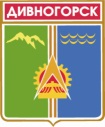 Администрация города ДивногорскаКрасноярского краяП О С Т А Н О В Л Е Н И Е 07.07.2016	                                     г. Дивногорск				         	№120п  О признании утратившим силуВ соответствии с постановлением Правительства Красноярского края от 30.09.2013 № 505-п «Об утверждении государственной программы Красноярского края "Развитие инвестиционной, инновационной деятельности, малого и среднего предпринимательства на территории края", постановлением администрации города Дивногорска от 11.10.2013 № 207п «Об утверждении муниципальной программы «Содействие развитию местного самоуправления», руководствуясь статьями 43, 53 Устава муниципального образования город Дивногорск,ПОСТАНОВЛЯЮ:1. Признать утратившим силу Постановление администрации города Дивногорска от 05.06.2014 № 133п (в ред. от 04.07.2014 №149п, от 25.05.2015 №88п) «Об утверждении Порядка и условий предоставления субсидий субъектам малого и (или) среднего предпринимательства на организацию групп дневного времяпрепровождения детей дошкольного возраста и иных подобных им видов деятельности по уходу и присмотру за детьми». 2. Настоящее постановление подлежит опубликованию в средствах массовой информации и размещению на официальном сайте администрации города Дивногорска в информационно-телекоммуникационной сети «Интернет».3. Контроль за исполнением настоящего постановления возложить на Заместителя Главы города Косых О.Д.Глава  города                                                                                               Е.Е. Оль